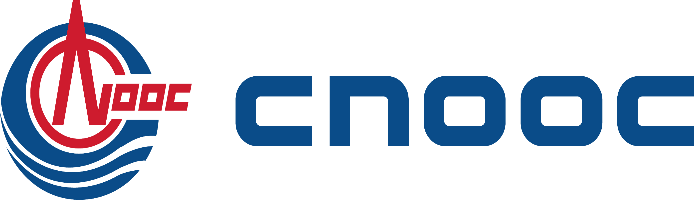 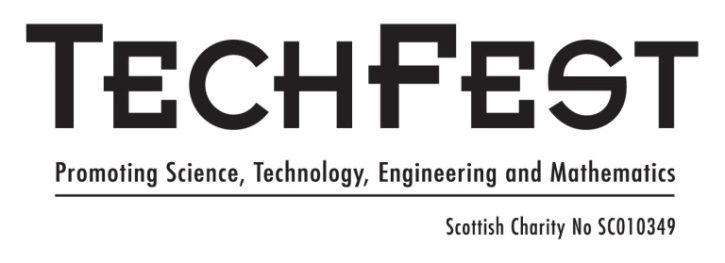 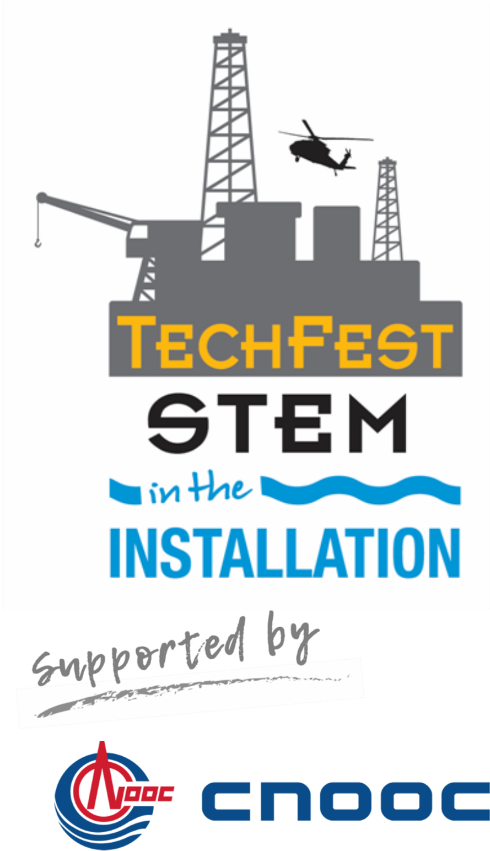 STEM in the Installation Nomination Form 2020NOMINATIONS TO BE COMPLETED BY FRIDAY 11th SEPTEMBERNOMINATIONS TO BE COMPLETED BY FRIDAY 11th SEPTEMBERSCHOOLCONTACT TEACHERCONTACT EMAILPLEASE SUBMIT PUPILS NAMES BY  FRIDAY 11th SEPTEMBERPLEASE SUBMIT PUPILS NAMES BY  FRIDAY 11th SEPTEMBER123456